Схема расположения земельного участкана кадастровом плане территории 03:06:560103 расположенного по адресу Респ. Бурятия, р-н Заиграевский, пгт Онохой, , мкр. Лесной, ул. Виктора Тугутова, уч.17снаименовании документа об утверждении, включая наименование органов государственной власти или органов самоуправления, принявших решениеоб утверждении схемы или подписавших соглашение ою	перераспределении земельных участковот	№ 	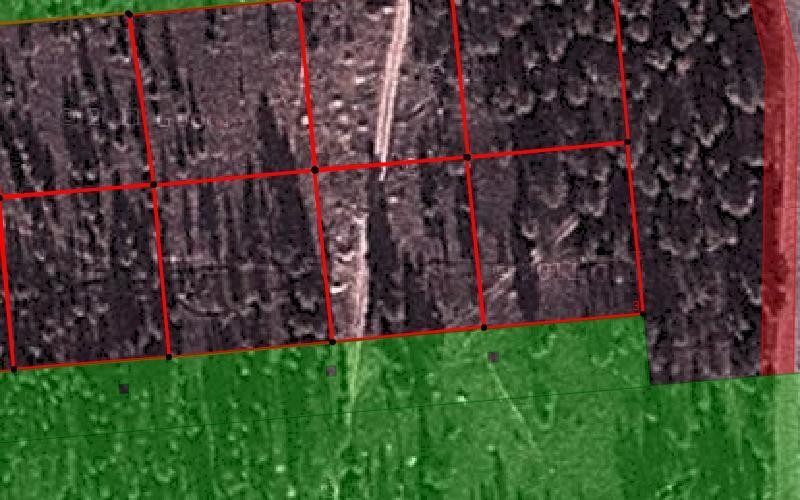 Условное обозначение:	Граница образуемого земельного участкаГраница земельных участков согласно кадастровых сведений Территориальная зона образуемого земельного участка (Ж) – жилая зона, согласно Правилземлепользования и застройки могп п.ОнохойКатегория земель: Земли населенных пунктовРазрешенное использование: Для индивидуального жилищного строительстваУсловный номер земельного участка 03:06:560103:ЗУ1Условный номер земельного участка 03:06:560103:ЗУ1Условный номер земельного участка 03:06:560103:ЗУ1Площадь земельного участка 991 кв.м.Площадь земельного участка 991 кв.м.Площадь земельного участка 991 кв.м.Обозначение характерных точек границОбозначение характерных точек границОбозначение характерных точек границ№XY1231234542224.26542226.98542194.51542191.614181563.64181592.634181596.074181567.04